Western Australia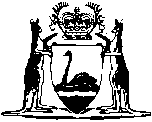 Death Duty Act 1973Compare between:[21 Sep 1978, 00-c0-02] and [15 Dec 1997, 00-d0-05]Western AustraliaDeath Duty Act 1973 An Act to impose duties upon the estates of deceased persons.Be it enacted —  1.	Short title 		This Act may be cited as the Death Duty Act 1973.2.	Commencement 		This Act shall come into operation on the date on which the Death Duty Assessment Act 1973, comes into operation 1.3.	Repeal 	(1)	The Death Duties (Taxing) Act 1934-1970, is hereby repealed.	(2)	Where, immediately before the coming into operation of this Act, any provision of the Death Duties (Taxing) Act 1934-1970, applied to and in relation to the death or estate of a person who died before that date, that provision shall continue to so apply on and after that date.	(3)	Nothing in this section affects the operation of the Interpretation Act 1918.4.	Incorporation 		The Death Duty Assessment Act 1973, shall be incorporated and read as one with this Act.5.	Interpretation 		In this Act, unless the contrary intention appears, words and expressions have the same meanings as they have in and for the purposes of the Death Duty Assessment Act 1973.6.	Imposition of duty 	(1)	Subject to the Death Duty Assessment Act 1973, duty is hereby imposed on and in relation to the final balance of the estate of every person dying in on or after the date of the coming into operation of this Act and before the first day of January, 1979 at the rates declared in Part I of The Schedule to this Act.	(2)	Subject to the Death Duty Assessment Act 1973, duty is hereby imposed on and in relation to the final balance of the estate of every person dying on or after the first day of January, 1979 and before the first day of January, 1980 at the rates declared in Part II of the Schedule to this Act.	[Section 6 amended by No. 61 of 1978 s.2.] The SchedulePart I — Deceased persons dying before 1st January, 1979.TABLE 1Where the deceased person was domiciled in this State at the time of his death and the final balance passes to the children, grandchildren, other issue, or dependent parents of the deceased person — and where the final balance exceeds $203,750, the duty shall be 25% of that final balance.Where part only of the final balance so passes, the duty payable shall be that proportion of the duty that would have been payable had the whole of that final balance so passed, which the part that so passes bears to the final balance.TABLE 2Where the deceased person was domiciled in this State at the time of his death and the final balance passes to brothers or sisters (including brothers or sisters of the half blood or by step or adoptive relationship) or parents (not being dependent parents) of the deceased person — and where the final balance exceeds $204,250, the duty shall be 30% of that final balance.Where part only of the final balance so passes, the duty payable shall be that proportion of the duty that would have been payable had the whole of that final balance so passed, which the part that so passes bears to the final balance.TABLE 3Where the deceased person was domiciled in this State at the time of his death and the final balance passes to any person (not being a person to whom Table 1 or 2 of this Part of this Schedule applies or the widow or widower of the deceased person) or to any body corporate or unincorporate — and where the final balance exceeds $208,750, the duty shall be 32% centum of that final balance.Where part only of the final balance so passes, the duty payable shall be that proportion of the duty that would have been payable had the whole of that final balance so passed, which the part that so passes bears to the final balance.TABLE 4Where the deceased person was not domiciled in this State at the time of his death — Part II — Deceased Persons dying on or after 1st January, 1979 and before 1st January, 1980.TABLE 1Where the deceased person was domiciled in this State at the time of his death and the final balance passes to the children, grandchildren, other issue, or dependent parents of the deceased person — and where the final balance exceeds $203,750, the duty shall be 12.5% of that final balance.Where part only of the final balance so passes, the duty payable shall be that proportion of the duty that would have been payable had the whole of that final balance so passed, which the part that so passes bears to the final balance.TABLE 2Where the deceased person was domiciled in this State at the time of his death and the final balance passes to brothers or sisters (including brothers or sisters of the half blood or by step or adoptive relationship) or parents (not being dependent parents) of the deceased person — and where the final balance exceeds $204,250, the duty shall be 15% of that final balance.Where part only of the final balance so passes, the duty payable shall be that proportion of the duty that would have been payable had the whole of that final balance so passed, which the part that so passes bears to the final balance.TABLE 3Where the deceased person was domiciled in this State at the time of his death and the final balance passes to any person (not being a person to whom Table 1 or 2 of this Part of this Schedule applies or the widow or widower of the deceased person) or to any body corporate or unincorporate — and where the final balance exceeds $208,750, the duty shall be 16% of that final balance.Where part only of the final balance so passes, the duty payable shall be that proportion of the duty that would have been payable had the whole of that final balance so passed, which the part that so passes bears to the final balance.TABLE 4Where the deceased person was not domiciled in this State at the time of his death — 	[Schedule amended by No. 3 of 1977 s.3; No. 61 of 1978 s.3.] 1	This is a compilation of the Death Duty Act 1973 and includes all amendments effected by the other Acts referred to in the following Table.Compilation tableWhere the final balance —Where the final balance —The Duty Payable shall be —The Duty Payable shall be —The Duty Payable shall be —ExceedsDoes not  exceedThe Duty Payable shall be —The Duty Payable shall be —$$$15,000Nil15,00020,0009c for each $1 in excess of15,00020,00030,000450 plus11c for each $1 in excess of20,00030,00050,0001,550 plus13c for each $1 in excess of30,00050,00070,0004,150 plus16c for each $1 in excess of50,00070,00090,0007,350 plus20c for each $1 in excess of70,00090,000110,00011,350 plus24c for each $1 in excess of90,000110,000130,00016,150 plus28c for each $1 in excess of110,000130,000150,00021,750 plus32c for each $1 in excess of130,000150,000170,00028,150 plus38c for each $1 in excess of150,000170,000203,75035,750 plus45c for each $1 in excess of170,000Where the final balance —Where the final balance —The Duty Payable shall be —The Duty Payable shall be —The Duty Payable shall be —ExceedsDoes not  exceed$$$1,500Nil1,5003,0006c for each $1 in excess of1,5003,0005,00090 plus8c for each $1 in excess of3,0005,00010,000250 plus10c for each $1 in excess of5,00010,00020,000750 plus12c for each $1 in excess of10,00020,00030,0001,950 plus14c for each $1 in excess of20,00030,00050,0003,350 plus17c for each $1 in excess of30,00050,00070,0006,750 plus20c for each $1 in excess of50,00070,00090,00010,750 plus24c for each $1 in excess of70,00090,000110,00015,550 plus28c for each $1 in excess of90,000110,000130,00021,150 plus33c for each $1 in excess of110,000130,000150,00027,750 plus38c for each $1 in excess of130,000150,000170,00035,350 plus44c for each $1 in excess of150,000170,000204,25044,150 plus50c for each $1 in excess of170,000Where the final balance —Where the final balance —The Duty Payable shall be —The Duty Payable shall be —The Duty Payable shall be —ExceedsDoes not  exceed$$$1,500Nil1,5003,0008c for each $1 in excess of1,5003,0005,000120 plus9c for each $1 in excess of3,0005,00010,000300 plus11c for each $1 in excess of5,00010,00020,000850 plus13c for each $1 in excess of10,00020,00030,0002,150 plus15c for each $1 in excess of20,00030,00050,0003,650 plus18c for each $1 in excess of30,00050,00070,0007,250 plus21c for each $1 in excess of50,00070,00090,00011,450 plus25c for each $1 in excess of70,00090,000110,00016,450 plus30c for each $1 in excess of90,000110,000130,00022,450 plus35c for each $1 in excess of110,000130,000150,00029,450 plus40c for each $1 in excess of130,000150,000170,00037,450 plus46c for each $1 in excess of150,000170,000208,75046,650 plus52c for each $1 in excess of170,000Where the final balance —Where the final balance —The Duty Payable shall be —ExceedsDoes not  exceed$$200Nil2001,00010% of the final balance1,00020,000A percentage of the final balance calculated at a minimum rate of 10.2%  increasing by grade increases of 0.2% for and in respect of every $1,000, or part thereof, by which the final balance exceeds $2,000.20,000201,000A percentage of the final balance calculated at a minimum rate of 13.9%  increasing by grade increases of .01% for and in respect of every $1,000, or part thereof, by which the final balance exceeds $21,000.201,000. . . 32% of the final balance.Where the final balance —Where the final balance —The Duty Payable shall be —The Duty Payable shall be —The Duty Payable shall be —ExceedsDoes not  exceed$$$15,000Nil15,00020,0004.5c for each $1 in excess of15,00020,00030,000225 plus5.5c for each $1 in excess of20,00030,00050,000775 plus6.5c for each $1 in excess of30,00050,00070,0002,075 plus8c for each $1 in excess of50,00070,00090,0003,675 plus10c for each $1 in excess of70,00090,000110,0005,675 plus12c for each $1 in excess of90,000110,000130,0008,075 plus14c for each $1 in excess of110,000130,000150,00010,875 plus16c for each $1 in excess of130,000150,000170,00014,075 plus19c for each $1 in excess of150,000170,000203,75017,875 plus22.5c for each $1 in excess of170,000Where the final balance —Where the final balance —The Duty Payable shall be —The Duty Payable shall be —The Duty Payable shall be —ExceedsDoes not  exceed$$$1,500Nil1,5003,0003c for each $1 in excess of1,5003,0005,00045 plus4c for each $1 in excess of3,0005,00010,000125 plus5c for each $1 in excess of5,00010,00020,000375 plus6c for each $1 in excess of10,00020,00030,000975 plus7c for each $1 in excess of20,00030,00050,0001,675 plus8.5c for each $1 in excess of30,00050,00070,0003,375 plus10c for each $1 in excess of50,00070,00090,0005,375 plus12c for each $1 in excess of70,00090,000110,0007,775 plus14c for each $1 in excess of90,000110,000130,00010,575 plus16.5c for each $1 in excess of110,000130,000150,00013,875 plus19c for each $1 in excess of130,000150,000170,00017,675 plus22c for each $1 in excess of150,000170,000204,25022,075 plus25c for each $1 in excess of170,000Where the final balance —Where the final balance —The Duty Payable shall be —The Duty Payable shall be —The Duty Payable shall be —ExceedsDoes not  exceed$$$1,500Nil1,5003,0004c for each $1 in excess of1,5003,0005,00060 plus4.5c for each $1 in excess of3,0005,00010,000150 plus5.5c for each $1 in excess of5,00010,00020,000425 plus6.5c for each $1 in excess of10,00020,00030,0001,075 plus7.5c for each $1 in excess of20,00030,00050,0001,825 plus9c for each $1 in excess of30,00050,00070,0003,625 plus10.5c for each $1 in excess of50,00070,00090,0005,725 plus12.5c for each $1 in excess of70,00090,000110,0008,225 plus15c for each $1 in excess of90,000110,000130,00011,225 plus17.5c for each $1 in excess of110,000130,000150,00014,725 plus20c for each $1 in excess of130,000150,000170,00018,725 plus23c for each $1 in excess of150,000170,000208,75023,325 plus26c for each $1 in excess of170,000Where the final balance —Where the final balance —The Duty Payable shall be —ExceedsDoes not  exceed$$200Nil2001,0005% of the final balance1,00020,000A percentage of the final balance calculated at a minimum rate of 5.1% increasing by grade increases of 0.1% for and in respect of every $1,000, or part thereof, by which the final balance exceeds $2,000.20,000201,000A percentage of the final balance calculated at a minimum rate of 6.95%  increasing by grade increases of .005% for and in respect of every $1,000, or part thereof, by which the final balance exceeds $21,000.201,000—16% of the final balance.Short titleNumber and yearAssentCommencementDeath Duty Act 197381 of 197321 Dec 19731 Jan 1974 (see Gazette 28 Dec 1973 p. 4725)Death Duty Act Amendment Act 19773 of 197729 Aug 1977Amended provisions apply to estates of persons dying on or after 1 Jul 1977 (see s. 2 of  No. 3 of 1977)Death Duty Act Amendment Act 197861 of 197821 Sep 197821 Sep 1978